Bydgoszcz, 26 maja 2021 r.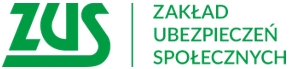 Informacja prasowaEmerytura na konto. Naprawdę warto!Ubankowienie Polaków systematycznie rośnie. Dziś już 75 proc. emerytów i rencistów otrzymuje świadczenia na konto. Osobiste konto w banku gwarantuje stały i szybki dostęp do swoich pieniędzy, którymi można wygodnie dysponować, nie narażając się na kradzież, oszustwa czy inne niebezpieczeństwa.Od kilkunastu lat wypłaty świadczeń na rachunki bankowe stopniowo rosną. Jeszcze w 2005 roku było ich nieco ponad 40 proc., w 2008 roku – połowa, a teraz 75 proc. W województwie kujawsko-pomorskim 
w oddziale ZUS w Bydgoszczy ten wskaźnik wynosi 75 proc., a w oddziale ZUS w Toruniu 77,5 proc. - informuje Krystyna Michałek, regionalny rzecznik prasowy ZUS województwa kujawsko-pomorskiego.Seniorzy, którzy nie mają konta w żadnym banku, w prosty i szybki sposób mogą założyć bezpłatny podstawowy rachunek płatniczy w wybranym przez siebie banku, który prowadzi rachunki płatnicze dla konsumentów. Mając już rachunek bankowy, mogą zmienić w ZUS sposób wypłaty świadczeń. Aby emerytura czy renta była przekazywana na konto, wystarczy złożyć wniosek o zmianę danych osoby zamieszkałej 
w Polsce (druk EZP). Wniosek można złożyć osobiście w placówce ZUS lub wysłać go pocztą albo przez Platformę Usług Elektronicznych (PUE) ZUS.Podstawowy rachunek płatniczy prowadzony jest bezpłatnie. Senior nie płaci za otwarcie oraz prowadzenie takiego rachunku. Nie ponosi opłat za kartę płatniczą i jej obsługę, czy operacje w bankomatach 
i wpłatomatach banku prowadzącego rachunek. Bezpłatnych jest także 5 transakcji płatniczych zleconych 
w miesiącu, jak również 5 wypłat gotówki z bankomatów innego banku lub sieci.Mając swój osobisty rachunek bankowy, można w szybki i wygodny sposób wypłacać gotówkę z bankomatów, płacić kartą płatniczą i za pośrednictwem przelewów internetowych. Można także ustawić tzw. zlecenia stałe. Dzięki nim bank automatycznie, np. co miesiąc, będzie opłacał stałe rachunki. Internetowe konto pomaga także w założeniu profilu zaufanego, dzięki któremu  można online załatwiać sprawy na portalach wielu urzędów. Oszczędności na koncie bankowym są także dużo bezpieczniejsze niż pieniądze „w kopercie czy 
w skarpecie”. Nie nosząc gotówki przy sobie, a płacąc w sklepie kartą, zmniejszamy ryzyko, że ktoś nas z nich okradnie. Policja zwraca uwagę, że na ubankowieniu zyskują przede wszystkim seniorzy. Wypłata świadczeń na rachunek bankowy ogranicza ryzyko kradzieży pieniędzy w wyniku oszustw znanych, jako „metoda na wnuczka” czy „na policjanta”. Z policyjnych danych wynika, że każdego roku tysiące starszych osób traci 
w wyniku różnych przestępstw miliony złotych. Są to jednak tzw. przestępstwa stwierdzone, wprowadzone do systemu i odpowiednio opisane. Rzeczywista skala problemu, a także wartość strat mogą być znacznie wyższe.Komenda Główna Policji przestrzega, że oszuści wykorzystują łatwowierność, brak czujności, a także dobre serce i chęć pomocy. Osoby starsze i samotne dają się oszukać, bo pragną kontaktu z drugim człowiekiem, chcą czuć się potrzebne, a osoby podszywając się pod członków ich rodziny czy funkcjonariuszy policji, doskonale to wykorzystują. Oszuści potrafią manipulować i grać na uczuciach. Przestępcy nie ustępują 
w bezprawnych działaniach nawet w czasie pandemii. Jest to szczególnie dotkliwe, ponieważ bardzo często seniorzy w wyniku działania oszustów tracą oszczędności całego życiaDziś umiejętność korzystania z internetu, bankowości elektronicznej i usług online ułatwia codzienne sprawy, w tym te urzędowe. Seniorzy, którzy już korzystają z internetu, kupują w nim prezenty dla wnuków, robią drobne przelewy czy też zaopatrują się w leki w aptekach internetowych z dostawą do domu. Dla osób, które nadal otrzymują emeryturę, rentę czy zasiłek w gotówce, ZUS prowadzi kampanie edukacyjno-informacyjną na temat korzyści wynikających z posiadania konta w banku oraz dostępnych instrumentów płatniczych. Powinno to wpłynąć na podniesienie poziomu wiedzy nt. funkcjonowania usług i produktów finansowych.Krystyna Michałekregionalny rzecznik prasowy ZUSw województwie kujawsko-pomorskim